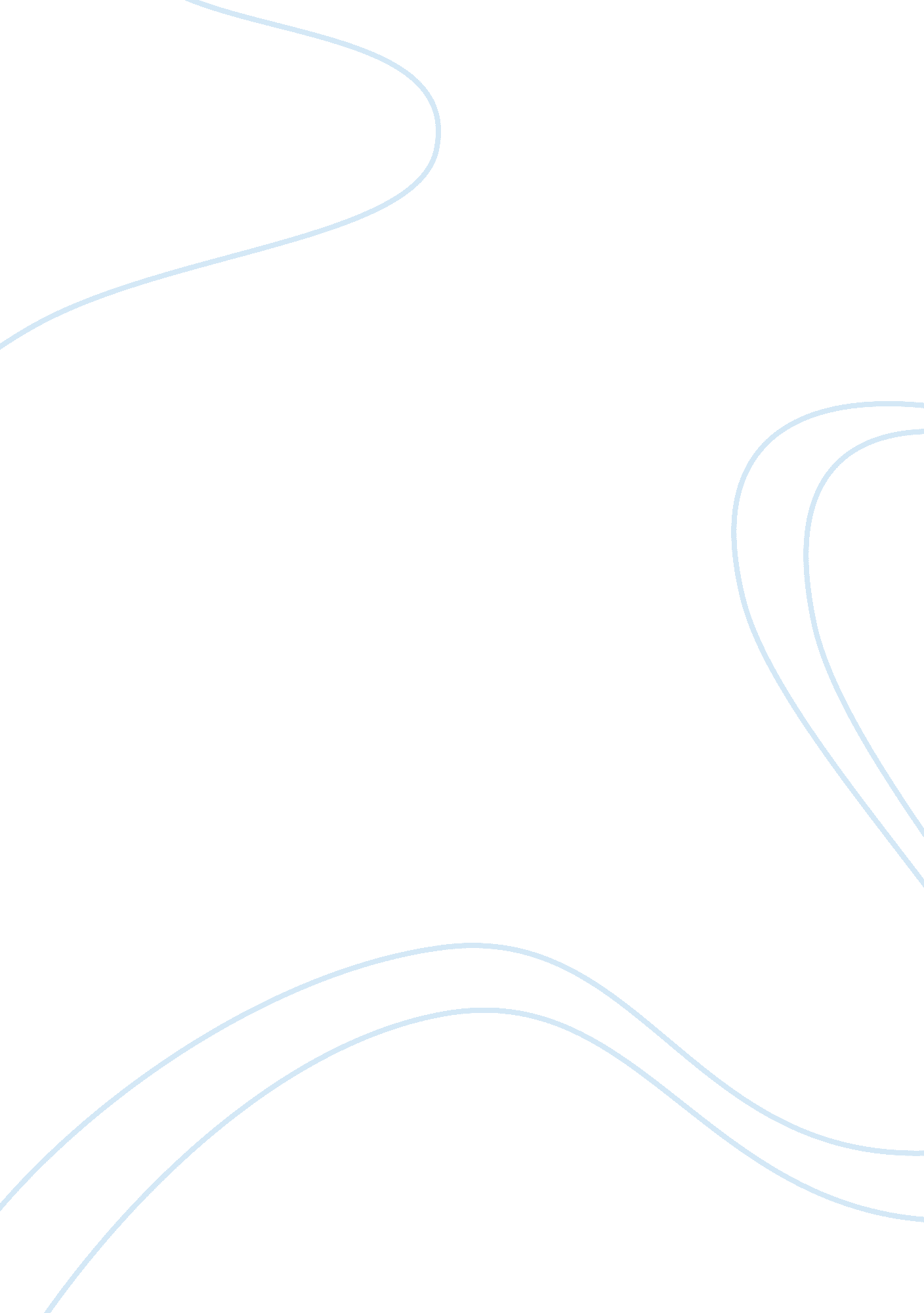 Commentary: my face or yours? event-related potential correlates of self-face pro...Health & Medicine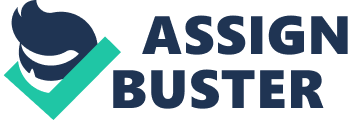 A commentary on 
My face or yours? Event-related potential correlates of self-face processing by Keyes, H., Brady, N., Reilly, R. B., and Foxe, J. J. (2010). Brain Cogn. 72, 244–254. doi: 10. 1016/j. bandc. 2009. 09. 006 The own face is our most distinctive physical feature and the paramount representation of our own identity. In contrast to other pieces of self-related information, such as the own name, the own face is not shared with other people, and it is more strongly tied to self-awareness (e. g., Keenan et al., 2005 ). This makes the own face a unique piece of our physical identity and, therefore, the emblem of the self ( McNeill, 1998 ). Behavioral, neurophysiological, and neuroimaging research have tried to unravel different aspects about the relevance of the own face (e. g., Tong and Nakayama, 1999 ; Brédart and Devue, 2006 ; Estudillo and Bindemann, 2016 , 2017 ) and its different neural markers ( Devue and Brédart, 2011 ). The N170 Component Face processing models suggest that face recognition encompasses a set of different stages, whereby the first step would imply to encode the visual stimulus as a face, the so-called structural encoding ( Bruce and Young, 1986 ; Estudillo, 2012 ). The N170 is a face-specific ERP-component that has been linked to this structural encoding of the face ( Eimer, 2011 ). Although, it has been classically assumed that this component is not affected by familiarity, Keyes et al. (2010) presented evidence showing that this component is more negative for the own face compared to familiar and unfamiliar faces. Other studies have reported similar N170 modulations by the own face (e. g., Caharel et al., 2002 ), but this pattern is far from being consistently found (e. g., Sui et al., 2006 ; Tanaka et al., 2006 ; Gunji et al., 2009 ; Pierce et al., 2011 ; Parketny et al., 2015 ). In fact, it has been suggested that the effects of the own face seen in the N170 component might be a consequence of using a small number of face stimuli ( Pierce et al., 2011 ). The fact that the own face effect on the N170 ERP-component is not always observed casts doubts about its reliability as a valid marker of self-face processing. The N250 Component The N250 is another well-known face-related component that has been linked to identity activation ( Schweinberger, 2011 ). This component is a negative deflection at occipitotemporal electrodes, which peaks ~250 ms after the presentation of a familiar face. The N250 is larger for familiar compared to unfamiliar faces. This component is also sensitive to the presentation of the own face, as it is larger for the own-face compared to unfamiliar faces ( Tanaka et al., 2006 ). However, the N250 component does not discriminate between the processing of the own and other familiar faces as its magnitude is comparable for the own face and other familiar faces ( Tanaka et al., 2006 ). The P200 Component Keyes et al. (2010) also reported an occipitotemporal P200 ERP-component, which was less positive for the own face compared to both familiar and unfamiliar faces. However, the authors did not provide an interpretation of the meaning of this component for self-face processing. Although other studies exploring self-face recognition did not report the results of the P200 component, a view of the grand mean averages shows that this component is consistently less positive for the own face compared to both familiar and unfamiliar faces (e. g., Caharel et al., 2005 , 2007 ; Tanaka et al., 2006 ; Gunji et al., 2009 ; Parketny et al., 2015 ). Therefore, the cognitive meaning of the P200 for the own face is a question that needs to be unraveled as this component could be an important index of self-face processing. The P200 component has started to attract the attention of face processing researchers ( Schweinberger and Neumann, 2016 ). This component consists of a positive deflection which peaks between 200 and 250 ms after the presentation of a face at occipitotemporal electrodes and it is larger for less distinctive faces ( Halit et al., 2000 ). For example, compared to own-race faces (more typical faces) other-race faces (less typical faces) elicit smaller P200 responses ( Stahl et al., 2008 ). This component has also been interpreted as reflecting the encoding of second-order configural information. Supporting this argument, it has been shown that those faces that deviate from a prototypical average face produced a smaller P200 component ( Latinus and Taylor, 2006 ). The smaller P200 responses observed for the own face ( Keyes et al., 2010 ) could reflect two different, but non-exclusive, aspects of self-face processing. On the one hand, it could reflect the distinctiveness of the own face compared to other familiar and unfamiliar faces ( Tong and Nakayama, 1999 ; Troje and Kersten, 1999 ). For example, observers detect their own face faster among a set of distractors compared to other faces ( Tong and Nakayama, 1999 ). This distinctiveness of the own face could be a consequence of overlearning, and these P200 responses could be indicative of quantitative differences due to greater exposure for the own face compared to other faces. The P200 could also index qualitative differences in terms of different processing style for the own compared to other faces, such as different recruitment of holistic ( Greenberg and Goshen-Gottstein, 2009 ; Fuentes et al., 2013 ). For example, observers are slower in creating a holistic mental image of their own face than of a familiar face, but quicker in creating a mental image of a facial feature of their own face (e. g., the nose) than of a familiar face ( Greenberg and Goshen-Gottstein, 2009 ). These results suggest that, compared to other faces, the own face is processed at a more featural level. Conclusions As markers of self-face processing, the N170 and N250 components present problems of reliability and specificity. The P200 component might offer a more valid, reliable and specific index of self-face processing. However, the experimental evidence supporting this argument is scarce. A strong test for the P200 component as a valid marker of self-face processing should compare the P200 responses elicited by the own face with those elicited by other unique and distinctive facial stimuli (e. g., personally familiar faces, other-race faces, other-age faces). Smaller P200 responses for the own face compared to these other unique facial stimuli, would point the suitability of this component as an index of self-face processing. Author Contributions The author confirms being the sole contributor of this work and approved it for publication. Conflict of Interest Statement The author declares that the research was conducted in the absence of any commercial or financial relationships that could be construed as a potential conflict of interest. References Brédart, S., and Devue, C. (2006). The accuracy of memory for faces of personally known individuals. Perception 35, 101–106. doi: 10. 1068/p5382 PubMed Abstract | CrossRef Full Text | Google Scholar Bruce, V., and Young, A. (1986). Understanding face recognition. Br. J. Psychol. 77, 305–327. doi: 10. 1111/j. 2044-8295. 1986. tb02199. x PubMed Abstract | CrossRef Full Text | Google Scholar Caharel, S., Bernard, C., Thibaut, F., Haouzir, S., Di Maggio-Clozel, C., Allio, G., et al. (2007). The effects of familiarity and emotional expression on face processing examined by ERPs in patients with schizophrenia. Schizophr. Res. 95, 186–196. doi: 10. 1016/j. schres. 2007. 06. 015 PubMed Abstract | CrossRef Full Text | Google Scholar Caharel, S., Courtay, N., Bernard, C., Lalonde, R., and Rebaï, M. (2005). Familiarity and emotional expression influence an early stage of face processing: an electrophysiological study. Brain Cogn. 59, 96–100. doi: 10. 1016/j. bandc. 2005. 05. 005 PubMed Abstract | CrossRef Full Text | Google Scholar Caharel, S., Poiroux, S., Bernard, C., Thibaut, F., Lalonde, R., and Rebai, M. (2002). ERPs associated with familiarity and degree of familiarity during face recognition. Int. J. Neurosci. 112, 1499–1512. doi: 10. 1080/00207450290158368 PubMed Abstract | CrossRef Full Text | Google Scholar Devue, C., and Brédart, S. (2011). The neural correlates of visual self-recognition. Conscious. Cogn. 20, 40–51. doi: 10. 1016/j. concog. 2010. 09. 007 PubMed Abstract | CrossRef Full Text | Google Scholar Eimer, M. (2011). “ The face-sensitive N170 component of the event-related brain potential,” in Handbook of Face Perception , eds A. J. Calder, G. Rhodes, M. H. Johnson, and J. V. Haxby (Oxford: Oxford University Press), 287–306. Google Scholar Estudillo, A. J. (2012). Facial memory: the role of the pre-existing knowledge in face processing and recognition. Eur. J. Psychol. 8, 231–244. doi: 10. 5964/ejop. v8i2. 455 CrossRef Full Text | Google Scholar Estudillo, A. J., and Bindemann, M. (2016). Multisensory stimulation with other-race faces and the reduction of racial prejudice. Conscious. Cogn. 42, 325–339. doi: 10. 1016/j. concog. 2016. 04. 006 PubMed Abstract | CrossRef Full Text | Google Scholar Estudillo, A. J., and Bindemann, M. (2017). Can gaze-contingent mirror-feedback from unfamiliar faces alter self-recognition? Q. J. Exp. Psychol. 70, 944–958. doi: 10. 1080/17470218. 2016. 1166253 PubMed Abstract | CrossRef Full Text | Google Scholar Fuentes, C. T., Runa, C., Blanco, X. A., Orvalho, V., and Haggard, P. (2013). Does my face FIT?: a face image task reveals structure and distortions of facial feature representation. PLoS ONE 8: e76805. doi: 10. 1371/journal. pone. 0076805 PubMed Abstract | CrossRef Full Text | Google Scholar Greenberg, S. N., and Goshen-Gottstein, Y. (2009). Not all faces are processed equally: evidence for featural rather than holistic processing of one's own face in a face-imaging task. J. Exp. Psychol. Learn. Mem. Cogn. 35, 499–508. doi: 10. 1037/a0014640 PubMed Abstract | CrossRef Full Text | Google Scholar Gunji, A., Inagaki, M., Inoue, Y., Takeshima, Y., and Kaga, M. (2009). Event-related potentials of self-face recognition in children with pervasive developmental disorders. Brain Dev. 31, 139–147. doi: 10. 1016/j. braindev. 2008. 04. 011 PubMed Abstract | CrossRef Full Text | Google Scholar Halit, H., de Haan, M., and Johnson, M. H. (2000). Modulation of event-related potentials by prototypical and atypical faces. Neuroreport 11, 1871–1875. doi: 10. 1097/00001756-200006260-00014 PubMed Abstract | CrossRef Full Text | Google Scholar Keenan, J. P., Rubio, J., Racioppi, C., Johnson, A., and Barnacz, A. (2005). The right hemisphere and the dark side of consciousness. Cortex 41, 695–704. doi: 10. 1016/S0010-9452(08)70286-7 PubMed Abstract | CrossRef Full Text | Google Scholar Keyes, H., Brady, N., Reilly, R. B., and Foxe, J. J. (2010). My face or yours? Event-related potential correlates of self-face processing. Brain Cogn. 72, 244–254. doi: 10. 1016/j. bandc. 2009. 09. 006 PubMed Abstract | CrossRef Full Text | Google Scholar Latinus, M., and Taylor, M. J. (2006). Face processing stages: impact of difficulty and the separation of effects. Brain Res. 1123, 179–187. doi: 10. 1016/j. brainres. 2006. 09. 03 PubMed Abstract | CrossRef Full Text | Google Scholar McNeill, D. (1998). The Face . Boston, MA: Little, Brown and Company. Parketny, J., Towler, J., and Eimer, M. (2015). The activation of visual face memory and explicit face recognition are delayed in developmental prosopagnosia. Neuropsychologia 75, 538–547. doi: 10. 1016/j. neuropsychologia. 2015. 07. 009 PubMed Abstract | CrossRef Full Text | Google Scholar Pierce, L. J., Scott, L., Boddington, S., Droucker, D., Curran, T., and Tanaka, J. (2011). The n250 brain potential to personally familiar and newly learned faces and objects. Front. Hum. Neurosci. 5: 111. doi: 10. 3389/fnhum. 2011. 00111 PubMed Abstract | CrossRef Full Text | Google Scholar Schweinberger, S. R. (2011). “ Neurophysiological correlates of face recognition,” in Handbook of Face Perception , eds A. J. Calder, G. Rhodes, M. H. Johnson, and J. V. Haxby (Oxford: Oxford University Press), 345–366. Google Scholar Schweinberger, S. R., and Neumann, M. F. (2016). Repetition effects in human ERPs to faces. Cortex 80, 141–153. doi: 10. 1016/j. cortex. 2015. 11. 001 PubMed Abstract | CrossRef Full Text | Google Scholar Stahl, J., Wiese, H., and Schweinberger, S. R. (2008). Expertise and own-race bias in face processing: an event-related potential study. Neuroreport 19, 583–587. doi: 10. 1097/WNR. 0b013e3282f97b4d PubMed Abstract | CrossRef Full Text | Google Scholar Sui, J., Zhu, Y., and Han, S. (2006). Self-face recognition in attended and unattended conditions: an event-related brain potential study. Neuroreport 17, 423–427. doi: 10. 1097/01. wnr. 0000203357. 65190. 61 PubMed Abstract | CrossRef Full Text | Google Scholar Tanaka, J. W., Curran, T., Porterfield, A. L., and Collins, D. (2006). Activation of preexisting and acquired face representations: the N250 event-related potential as an index of face familiarity. J. Cogn. Neurosci. 18, 1488–1497. doi: 10. 1162/jocn. 2006. 18. 9. 1488 PubMed Abstract | CrossRef Full Text | Google Scholar Tong, F., and Nakayama, K. (1999). Robust representations for faces: evidence from visual search. J. Exp. Psychol. Hum. Percept. Perform. 25, 1016–1035. doi: 10. 1037/0096-1523. 25. 4. 1016 PubMed Abstract | CrossRef Full Text | Google Scholar Troje, N. F., and Kersten, D. (1999). Viewpoint-dependent recognition of familiar faces. Perception 28, 483–487. doi: 10. 1068/p2901 PubMed Abstract | CrossRef Full Text | Google Scholar 